Частное дошкольное образовательное учреждение «Детский сад №162открытого акционерного общества «Российские железные дороги»Социально – творческийпроект«Салют Победе!»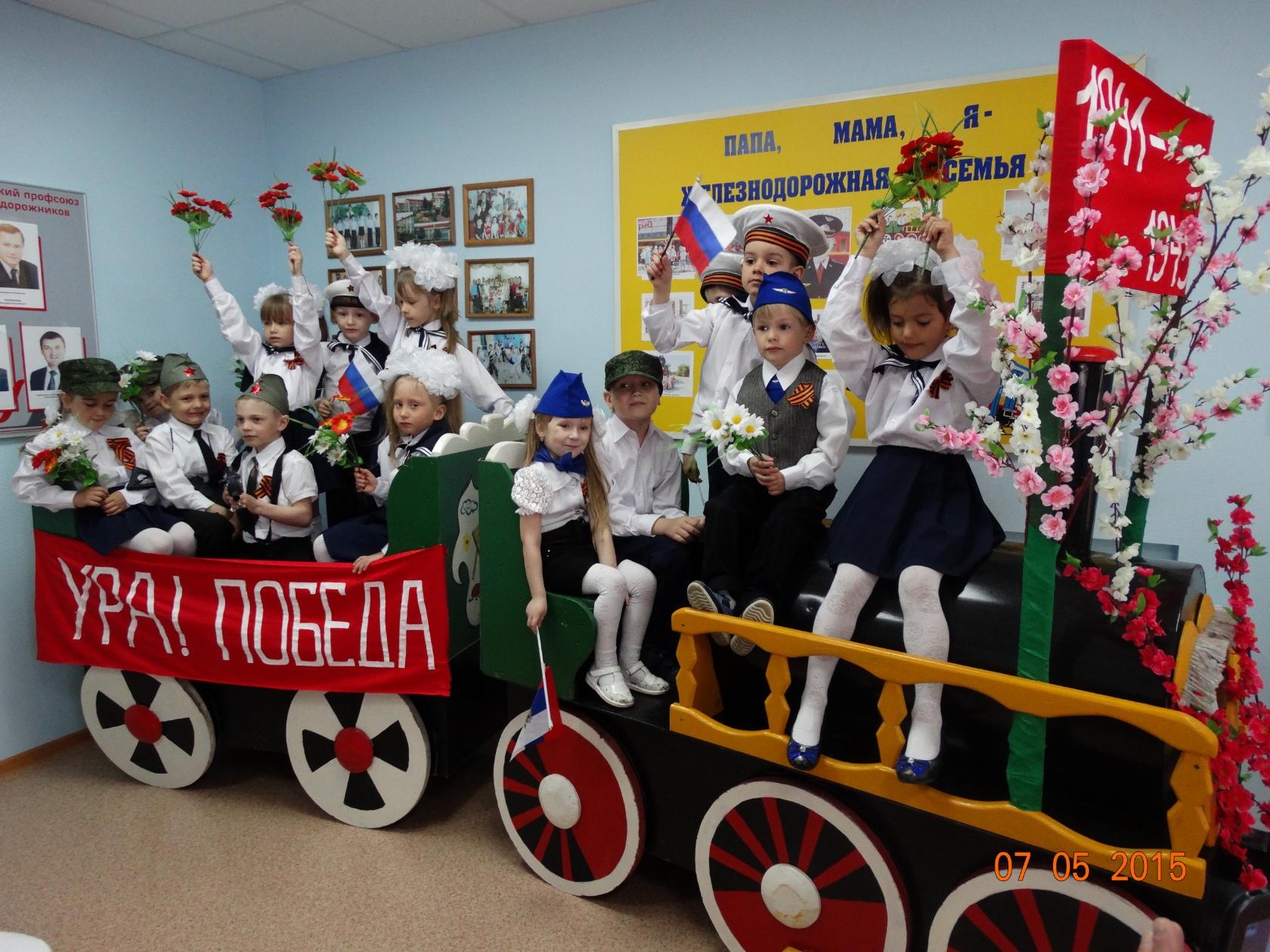                                                              Разработала: Н.Г.Горбунова,                                                                              заместитель заведующего по учебно-                                                     воспитательной работе,                                                                 I квалификационная категорияг.Карасук 2017Актуальность темы проекта:      Патриотическое воспитание подрастающего поколения всегда являлось одной из важнейших задач современного общества. Детство – самая благодатная пора для привития священного чувства любви к Родине. Под патриотическим воспитанием понимается постепенное формирование у дошкольников любви к своей Родине, постоянная готовность к её защите. 
Создание проекта «Салют Победе!» направлено на работу по воспитанию у дошкольников чувства гордости за свой народ, уважения к его свершениям и достойным страницам истории, предполагает привлечение детей и родителей к изучению родов войск  Советской Армии в годы войны и участию в мероприятиях по подготовке и празднованию Дня Победы.      Цель проекта: Содействовать формированию чувства патриотизма, гордости за Великую Победу, уважения к ветеранам.     Задачи проекта:Обобщить и расширить знания детей об истории Великой Отечественной войны.Дать представление о том, что народ помнит и чтит память героев Великой Отечественной войны 1941-1945 гг.Познакомить воспитанников с родами войск, боевыми наградами;Организовать сотрудничество с родителями в воспитании у дошкольников патриотических чувств.Воспитывать гордость и уважение к ветеранам Великой Отечественной войны.Ожидаемые результаты:Понимание важности праздника День Победы в жизни русского народа;.Вовлечение родителей в педагогический процесс ДОУ, рост их заинтересованности в сотрудничестве с ДОУ.Повышение социальной компетентности дошкольников.Формирование у детей начальных представлений о Великой Отечественной войне, солдатах, защищавших Родину, Российской армии – надёжной защитнице нашего государства, празднике 9 мая.           Особенности  проекта:По составу участников – детско-взрослыйПо виду – социально-творческийПо типу – познавательно-развивающийПроект долгосрочный. Время проведения проекта с 15 января по 10 мая. Участники проекта: Дети, родители и педагоги ДОУ. Этапы реализации проекта:Подготовительный – сбор информации, работа с методической литературой, составление плана работы над проектом.Основной – реализация проекта.Заключительный – подведение результатов, презентация работы над проектом.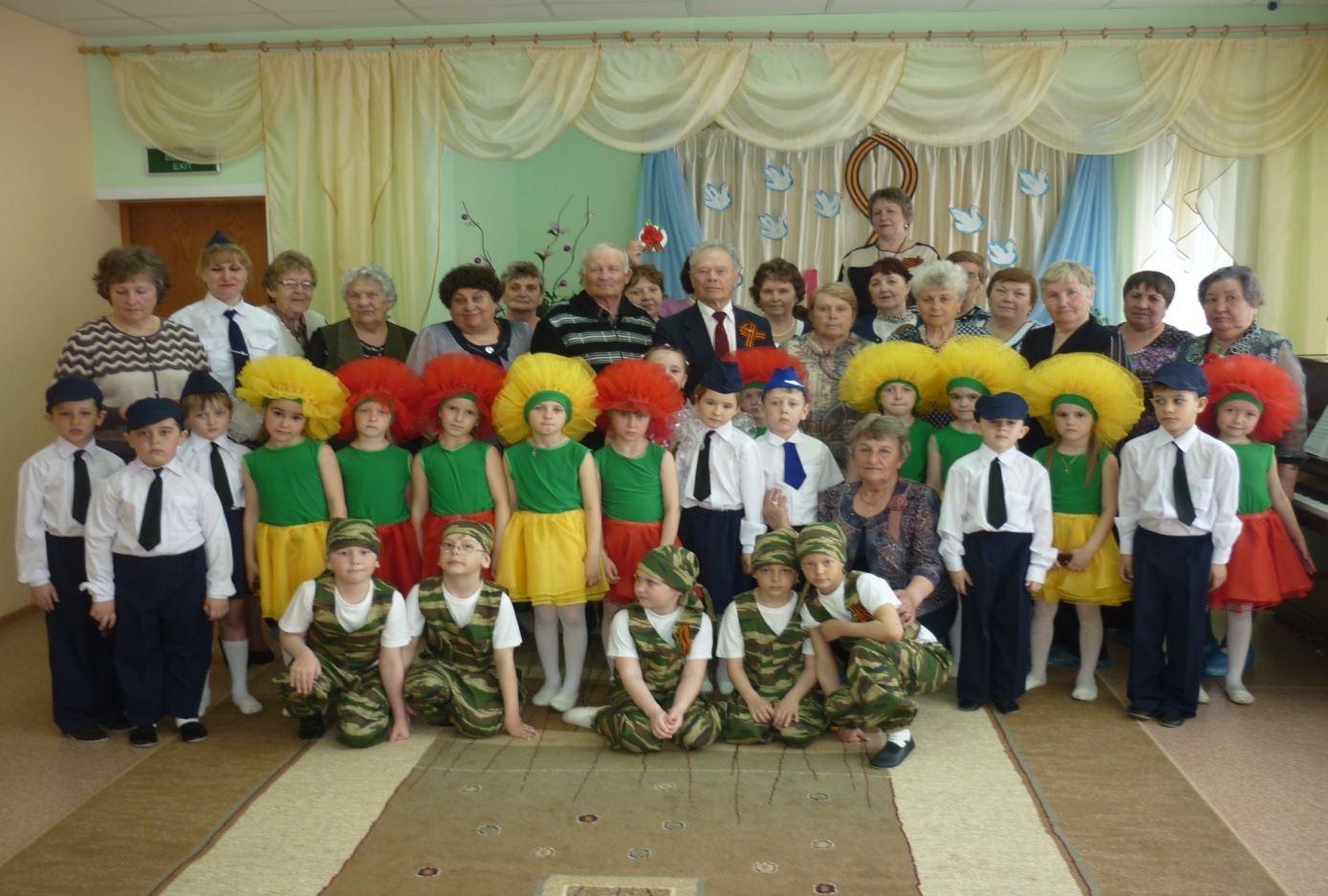 Рабочий план по реализации проектаРеализация проекта показала свою эффективность:Дети:Повысился уровень осведомлённости дошкольников и их родителей об истории человечества через знакомство с легендарным прошлым России в период Великой Отечественной войны.Пополнен материалом о Великой Отечественной войне методический кабинет, музей.Ребята имеют представления о военных профессиях, о родах войск армии РФ.Они знакомы с произведениями поэтов, писателей и художников на военную тематику.Дети владеют расширенным словарным запасом на тему «9 Мая – День Победы».Умеют ориентироваться в исторических событиях нашей Родины и в ленте времени.Дети толерантны, испытывают уважение к защитникам Родины и чувство гордости за свой народ.Родители:Активные и заинтересованные участники проекта, ориентированы на развитие у ребёнка потребности к познанию, общению со взрослыми и сверстниками, через совместную исследовательскую проектную деятельность.Педагоги:Осуществляют инновационную деятельность.Повышают профессиональный уровень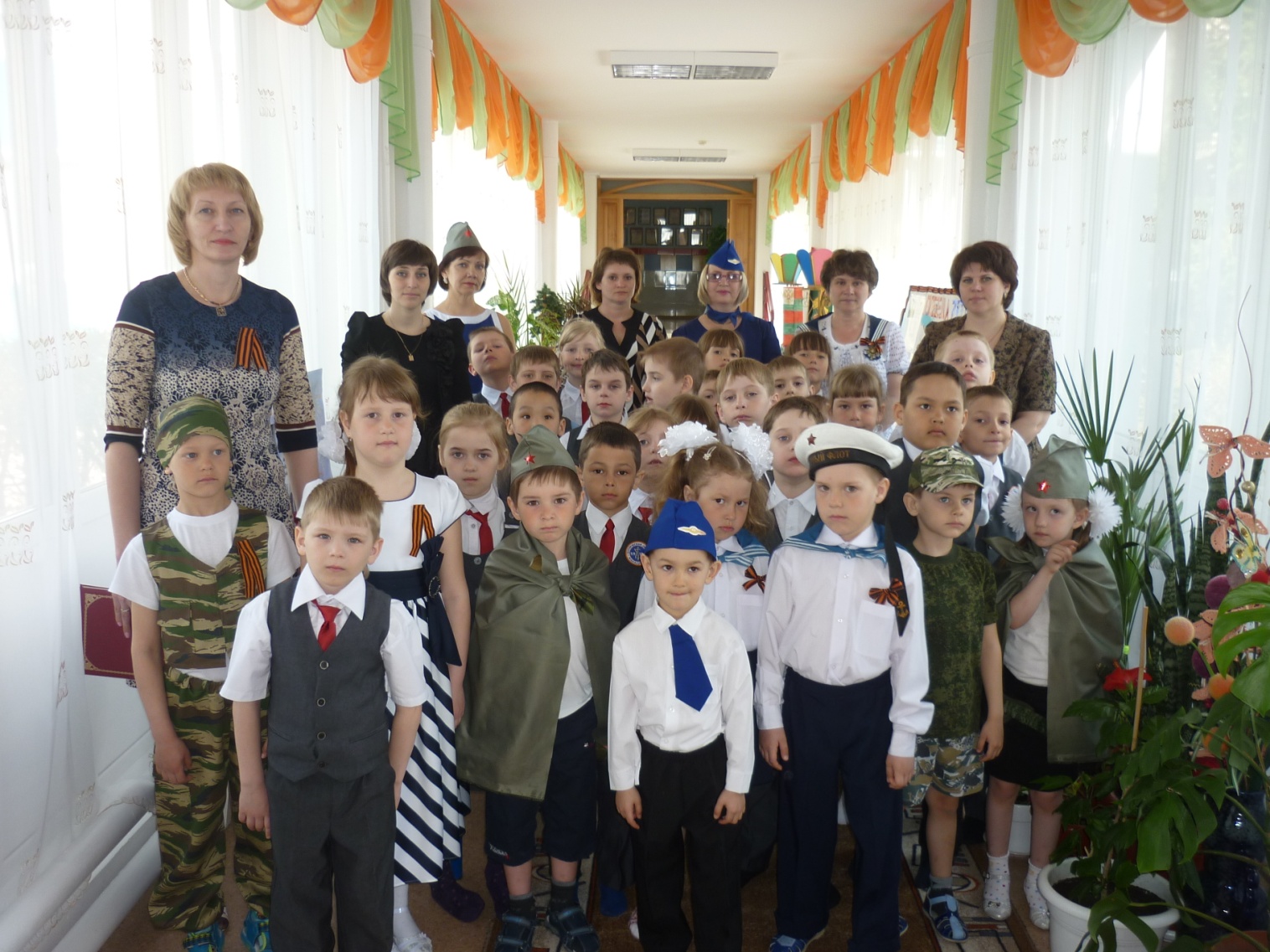 Экскурсия для учеников технического лицеяМероприятия Участники Подготовительный этапПодготовительный этапПостановка цели, определение формы работы. Распределение  проектной деятельности по родам войскИзучение методической литературы и сбор художественной литературыСоздание презентацииРазработка сценария для агитбригады «Я б в железнодорожники пошёл, пусть меня научат…»Сбор информации, материала о Великой Отечественной Войне (песни, стихи, плакаты, показ настоящих наград).Творческая группа-//-Воспитатели -//-Музыкальные руководителиВоспитатели, родителиОсновной этапОсновной этапРазработка и реализация проектов по родам войск:Группа «Пчёлки» - пехотаГруппа «Солнышко» - лётчики  Группа «Островок» - пограничникиГруппа «Паровозик» - морякиГруппа «Снегирёк» - танкистыГруппа «Сказка» - партизаныЧтение художественной литературы: Рассказы о Великой Отечественной войне:С.П.Алексеев «От Москвы до Берлина», «Идет война народная»В.Ф. Панова «Сергей Иванович и Таня»В.Е. Карасева «Маленькие ленинградцы»Л.Кассиль  «Твои защитники»Б.П. Павлов «Вовка с ничейной полосы»Повесть - Б.П. Павлов «На безымянной сопке»Сказка - Ю.Я.Яковлев «Как Сережа на войну ходил»Стихотворения: «Был трудный бой», «Песня Победы», С.В. Михалков «Победа»Цикл НОД,  бесед о ВОВ:«Родина – мать зовет!»«Великие битвы»«Дети войны»«Музыка войны»«Наша армия родная»«История георгиевской ленточки»«Мы пол-Европы прошагали, пол-Земли»«Священная война»«Города – герои»«Всё для фронта, всё для победы!»«Этот славный день Победы!»Рассматривание плакатов военных лет, фотографий, иллюстраций, слушание музыкальных произведенийХудожественное творчество:Рисование: «Война глазами детей», «Мой дедушка – герой», «Защитники нашего Отечества», «Праздник Победы», «Военная техника», «Салют победы»Аппликация:  открытка «Фронтовое письмо», «Шёл по улице солдат», «У обелиска голову склоня»Лепка: «Боевая техника», «Защитники Родины»Конструирование: «Военная база»Составление рассказов:«Если б я был на войне»«Сын полка» «Мой дедушка – герой»«Праздник Победы»«Современная военная техника» «Если б не было войны»Игры: Дидактические: «Как называется военный», «Узнай и назови боевую технику ВОВ», « Отгадай и назови», «Узнай и назови боевую технику ВОВ», «Продолжи пословицу», «Назови героев ВОВ», «Колесо истории», «Что не так?»Подвижные: «Полоса препятствий», «Опасная разведка», «Помоги раненому», «Захватим вражеское знамя».Сюжетно-ролевые: «Защитники крепости», «Моряки», «Лётчики», «Танкисты», «Партизаны», «Пограничники», «Пехотинцы» , «Мы – военные»ЭкскурсииК Мемориалу «Памяти славы»В краеведческий музей В музей боевой и трудовой славы железнодорожниковК памятнику труженикам тылаК  памятнику воинам-интернационалистамРабота с родителями:Оформление стенда «Слава тебе победитель солдат!»Фотовыставка «Дети – герои войны», «У войны не женское лицо»Папка-передвижка «Георгиевская ленточка – символ Победы»Папка-передвижка «Наши земляки в годы войны»Папка-передвижка «Пусть поколения знают»Отборочные туры конкурса чтецов «Через года, через века – ПОМНИТЕ!»Дети, воспитатели, родителиДети, воспитатели, родителиДети, воспитателиДети, педагоги, родителиДети, воспитателиДети, воспитателиДети, воспитателиДети, воспитателиПедагогиДети, педагоги, родителиЗаключительный этапЗаключительный этапВыставки: Экспозиции по родам войск«Мы не забудем страшной той войны» - рисунки, поделкиВыставка в мини-музее «Награды»Оформление альбома:«Помним и гордимся!»«Праздник со слезами на глазах»Презентации:«С днём Победы!»«Дети-герои»«Железная дорога в годы войны»«Как рассказать дошкольникам о той большой войне»Выступления  агитбригады:В музее боевой и трудовой славы железнодорожников г.КарасукаВ ПМС-216Для учащихся технического лицея №176Для ветеранов железнодорожников г.КарасукаДля родителейКонкурс чтецов  «Через года, через века – ПОМНИТЕ!» Зарница ПАРАД КО ДНЮ ПОБЕДЫВидеопрезентация «Салют Победе!»Дети, педагоги, родителиПедагогиПедагогиМузыкальные руководители, ВоспитателиДети, педагоги, родителиФиз.рук., воспитателиДети, педагоги, родителиТворческая группа